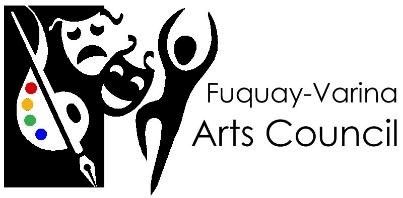 2019 Fuquay-Varina Arts Council Scholarship for Students in the Arts Purpose The Fuquay-Varina Arts Council is a 501 (c)(3) non-profit organization.  It is our mission to inspire and enhance the lives of citizens in our community and beyond by developing appreciation of the arts, presenting arts programming, supporting local artists, and fostering creativity in the community.  We do not discriminate on the basis of race, ability, sexual orientation, or gender expression, to the extent prohibited by law.  The FVAC offers this scholarship to provide funds for a graduating high school senior to pursue higher education in an arts-related field.  2019 Award This is a one-time award for $500, which will be paid directly to the student’s account at their chosen accredited institution of higher learning. Application Deadline and NotificationComplete applications must be mailed in a single envelope and postmarked by:  May 10, 2019					Fuquay-Varina Arts Council   					2019 Scholarship Application  					PO Box 533					Fuquay-Varina, NC 27526 Scholarship recipient will be notified no later than: June 10, 2019All digital media & contents will be returned to the address listed on the application form no later than: June 30, 2019Eligibility Applicants must meet the following eligibility requirements:     Be a graduating high school senior of Fuquay-Varina High School or Southern Wake Academy   Pursuing a higher education degree at an accredited institution in one of the following arts-related fields:   	 Fine Arts		 Music		 Theatre 		 Technical Theatre		 Dance		 Graphic Design		 Art Education		 Music Education Selection Criteria Selection will be based on the following criteria & submission materials:  	    Completed application form	    List of Extracurricular Activities and Community Service where you have utilized your creative talents (examples):			 Choir at church			 Assisting dance classes with younger students			 Gallery Around Town participant			 Community theatre or arts group	     Letter of recommendation from a teacher, instructor, or professional in a related field which addresses applicant's: 			 Abilities			 Talents			 Interests 			Probability of success in their choice of career studies		Letter must be provided in an envelope with author’s signature across the seal	     Personal statement from applicant detailing the applicant's:			 College plans 			Career goals			Reasons for pursuing this scholarship		This statement should include any pertinent or extenuating circumstances, or uniquely qualifying 			   factors which should be considered by the Committee      Copy of acceptance letter from the accredited institution where student will be attending      Copy of High School transcript Academic performance will be a consideration, especially with respect to related coursework      Digital examples of work provided on a thumb drive, CD, or other digital media, as follows: 		  Fine Arts or Art Education: 			 Provide photos of 5-10 examples across multiple mediums			 Please include for each submission: title, size, and medium		  Music or Music Education: 			 Provide 4-10 minutes total of performance, preferably of more than one selection			 Please include title of pieces, and composers/arrangers 		 Theatre: 			 Provide 2-8 minutes total of acting performance, preferably of more than one scene, reading, or 			   monologue. 			 Please include title of play or work for each, and the role that applicant is playing in the scene  		 Technical Theatre or Theatre Design: 			 Provide 5-10 photos and/or short videos demonstrating work such as (but not limited to) scenery, 			   costumes, lighting, properties, special effects, etc. 			 Include titles of plays or work for each artifact included 		 Dance: 			 Provide 4-10 minutes total of performance, preferably of more than one dance. 			 Please include title (if applicable) and choreographer of work for each, and note the position that 			   applicant is performing in the presentation		 Graphic Design: 			 Provide 5-10 examples of work in either pdf, jpg, eps, or any standard video playback format			 Please include for each submission a description of what portion of images, logos, animation, etc. 			   were your original content and creation (i.e., provide credits for stock photos, etc.)2019 Fuquay-Varina Arts Council Scholarship for Students in the Arts Application Form First Name: ______________________  Middle Initial: _____  Last Name: _________________________ Home Address: ________________________________________________________________________                             ________________________________________________________________________ Email Address: __________________________________  Phone #: ______________________________ Currently Attending School at: ____________________________________________________________ College or School Planning to Attend: ______________________________________________________ Intended Major: _______________________________________________________________________ All scholarship recipients agree to have their image and name used on FVAC website, as well as our social media outlets.  Student Signature: _____________________________________________  Date: __________________ Parent Signature: _____________________________________________  Date: __________________I hereby declare that the information provided in this scholarship application package is truthful and correct, and that the provided images/videos are of my own work or performance. Student Signature: _____________________________________________  Date: __________________ Parent Signature: _____________________________________________  Date: __________________ Questions regarding this scholarship application and/or submission materials should be directed to: fvartscouncil@gmail.com